Consorzio 6 Toscana Sud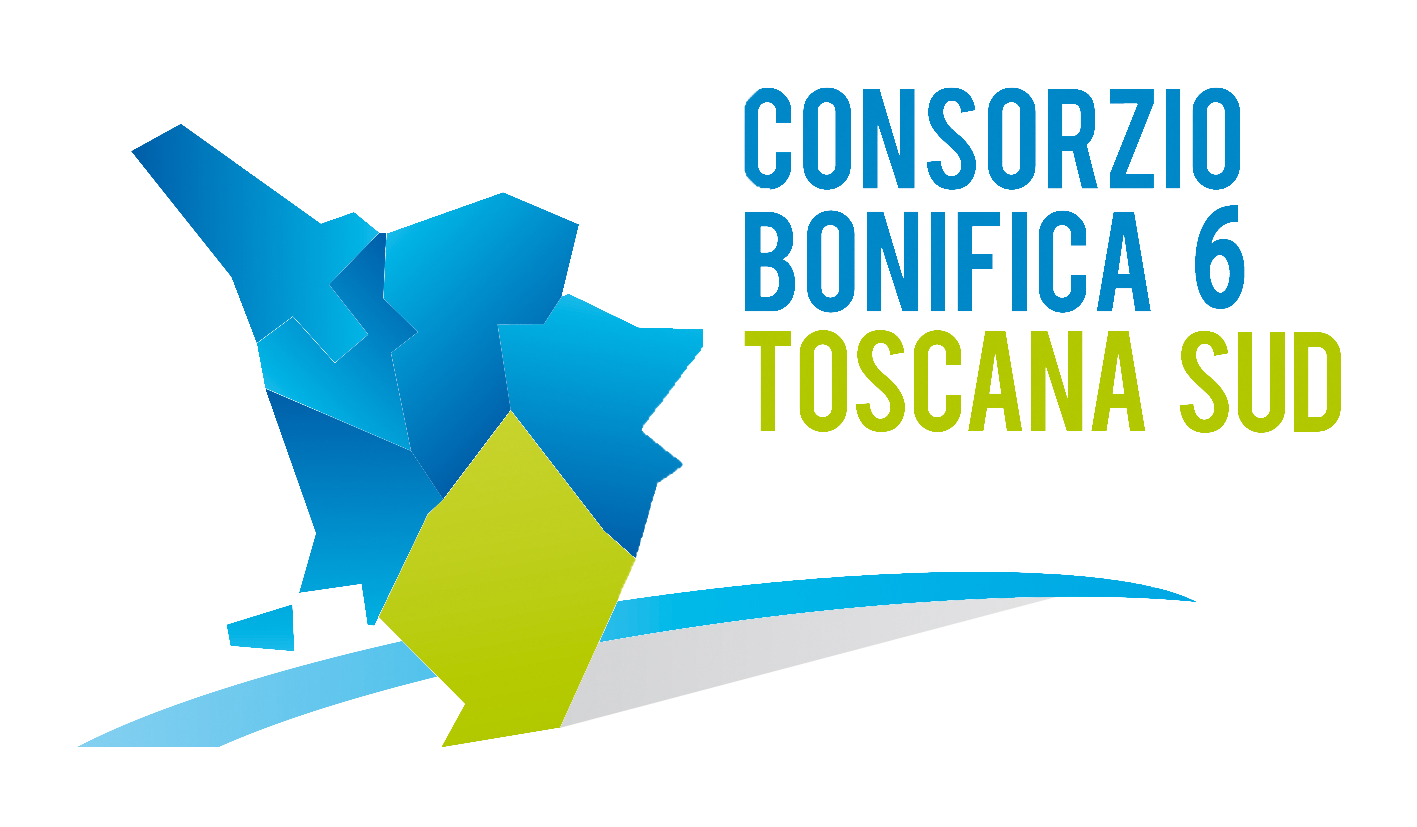 Viale Ximenes n. 3 – 58100 Grosseto - tel. 0564.22189     bonifica@pec.cb6toscanasud.it   -   www.cb6toscanasud.it     Codice Fiscale  01547070530  DIRETTORE GENERALEDecreto  N. 27    – Data Adozione   25/06/2015Atto Pubblicato su Banca Dati escluso/i allegato/i OGGETTO: Approvazione Progetto Preliminare denominato “LOTTO N.016 - 2012EGR0258 - LAVORI DI RIPRISTINO DELLE SEZIONI DI DEFLUSSO DEL FIUME ALBEGNA - PROSECUZIONE DEI LAVORI DI RIMOZIONE MACRORINTERRI IN ALVEO (int.36)” dell'importo complessivo di € 1.000.000,00.Numero proposta:   -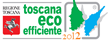 DECRETO DEL DIRETTORE  GENERALE N. 27 DEL  25 GIUGNO 2015L’anno duemilaquindici il giorno 25 del mese di Giugno alle ore 10.00 presso la sede del Consorzio in Grosseto, viale Ximenes n. 3IL DIRETTORE GENERALEVista la Legge Regionale n. 79 del 27.12.2012;Visto il Decreto del Presidente n. 223 del 22 Gennaio 2015 con il quale è stato assunto l’Arch. Fabio Zappalorti con la qualifica di Direttore Generale del Consorzio 6 Toscana Sud a far data dal 01 Febbraio 2015;  Visto il vigente Statuto Consortile approvato con delibera n. 6 dell’Assemblea consortile seduta  n. 2 del 29/04/2015 e pubblicato sul B.U.R.T Parte Seconda n. 20 del 20/05/2015 Supplemento n. 78;   Visto in particolare l’Art. 39 lettera e) del Vigente Statuto;Visto il D.Lgs. 12 aprile 2006, n. 163 “Codice dei contratti di lavori, servizi e forniture;Visto il D.P.R. 5 ottobre 2010, n. 207 “Regolamento di esecuzione e attuazione del Decreto Legislativo n. 163/2006;Vista la L.R. 13 luglio 2007, n. 38 “Norme in materia di contratti pubblici e relative disposizioni sulla sicurezza e regolarità del lavoro” e successive modifiche ed integrazioni;Vista la L. 241/1990 “Nuove norme in materia di procedimento amministrativo e di diritto di accesso ai documenti amministrativi”;Viste le eccezionali precipitazioni atmosferiche abbattutesi nel comprensorio dell’ex Osa Albegna nei giorni 11 e 12 novembre 2012; Considerate le frequenti piene delle stagioni invernali trascorse;Considerati i sopralluoghi effettuati dai tecnici del Consorzio;Vista la necessità di predisporre un intervento di ripristino dei luoghi per garantire l’efficienza idraulica del tratto di fiume Albegna in esame;Visto il Piano degli interventi del Commissario della Regione Toscana ex art. 1 comma 548 L. 228/2012, e la successiva sesta rimodulazione approvata con ordinanza del Commissario delegato n.22 del 25/05/2015 con il quale veniva stanziato l’importo di € 1.000.000,00 per l’esecuzione dei lavori in oggetto;Visto il Decreto n.19 del 23.06.2015 del Direttore Generale con il quale si nominava il Responsabile Unico del Procedimento, Progettista e Coordinatore della Sicurezza in fase di Progettazione;Visto il Documento Preliminare alla Progettazione redatto il 24.06.2015 dal Responsabile Unico del Procedimento;Visto il Decreto del Presidente n. 305 del 24.06.2015 con il quale si approvava il Documento Preliminare alla Progettazione;Visto il Progetto Preliminare denominato “LOTTO N.016 - 2012EGR0258 - LAVORI DI RIPRISTINO DELLE SEZIONI DI DEFLUSSO DEL FIUME ALBEGNA - PROSECUZIONE DEI LAVORI DI RIMOZIONE MACRORINTERRI IN ALVEO (int.36)” redatto in data 25.06.2015 dall’Ufficio Tecnico del Consorzio dell’importo complessivo di Euro 1.000.000,00;Vista la comunicazione prot. n. 4806 eseguita dal Consorzio previo accordo con le soprintendenze competenti ai fini autorizzativi, essendo i lavori previsti nel Lotto 016 contigui e continuativi a quelli già autorizzati nel Lotto 015;Visto il Verbale di Verifica e Validazione del predetto progetto redatta in data 25/06/2015 ai sensi e per gli effetti dell’art. 112 del D.lgs. n° 163/2006 e s.m.i. e degli artt. 44 – 59 del D.P.R. 207/2010 e s.m.i.;	Vista l’urgenza e l’indifferibilità con la quale gli interventi devono essere realizzati al fine di ripristinare l’officiosità idraulica del fiume Albegna, gravemente compromessa dagli eventi alluvionali, e in considerazione del fatto che le lavorazioni dovranno essere concluse prima della stagione invernale futura;Viste le vigenti disposizioni di cui al D.lgs. 163/2006 e del D.P.R. n° 207/2011 in materia di lavori pubblici e s.m.i;D E C R E T Adi approvare il Progetto Preliminare denominato “LOTTO N.016 - 2012EGR0258 - LAVORI DI RIPRISTINO DELLE SEZIONI DI DEFLUSSO DEL FIUME ALBEGNA - PROSECUZIONE DEI LAVORI DI RIMOZIONE MACRORINTERRI IN ALVEO (int.36)” redatto in data 25.06.2015 dall’Ufficio Tecnico del Consorzio dell’importo complessivo di Euro 1.000.000,00, costituito dai seguenti elaborati:A	-	RELAZIONE GENERALEE	-	ELABORATI GRAFICI:E.1	-	Corografia - 1:50.000E.2	-	Planimetria - 1:10.000E.3	-	Sezioni di scavo tratto spaltonato 1 di 6E.4	-	Sezioni di scavo tratto spaltonato 2 di 6E.5	-	Sezioni di scavo tratto spaltonato 3 di 6E.6	-	Sezioni di scavo tratto spaltonato 4 di 6E.7	-	Sezioni di scavo tratto spaltonato 5 di 6E.8	-	Sezioni di scavo tratto spaltonato 6 di 6E.9	-	Sezioni di scavo tratto arginato 1 di 1E.10 -	Documentazione fotograficaF	-	PRIME INDICAZIONI E MISURE FINALIZZATE ALLA TUTELA DELLA SALUTE E SICUREZZA DEI LUOGHI DI LAVORO PER LA STESURA DEI PIANI DI SICUREZZAG	- CALCOLO SOMMARIO DELLA SPESAH	- QUADRO ECONOMICO DI PROGETTOdi pubblicare il presente Decreto sul sito internet del Consorzio.			                                                                                                                       	IL DIRETTORE GENERALE     (Arch. Fabio Zappalorti)